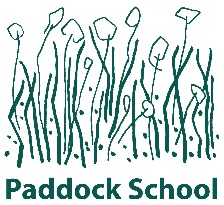 Post: Class Teacher Salary:		MPS/UPS (Inner London)Allowance:		Special Needs Allowance Contract type:	Full-time permanentReporting to: 	Head of Department and Head of School Main purposeThe teacher will:Fulfil the professional responsibilities of a teacher, as set out in the School Teachers’ Pay and Conditions DocumentMeet the expectations set out in the Teachers’ StandardsDuties and responsibilitiesTeachingPlan and teach well-structured lessons to assigned classes, following the school’s plans, curriculum and schemes of workAssess, monitor, record and report on the learning needs, progress and achievements of assigned pupils, making accurate and productive use of assessmentAdapt teaching to respond to the strengths and needs of pupils using a range of specialist teaching strategies including structured teaching, PECS, Attention Autism and Intensive InteractionSet high expectations which inspire, motivate and challenge pupilsPromote good progress and outcomes by pupilsDemonstrate good subject and curriculum knowledgeWhole-school organisation, strategy and developmentContribute to the development, implementation and evaluation of the school’s policies, practices and procedures, so as to support the school’s values and visionMake a positive contribution to the wider life and ethos of the schoolWork with others on curriculum and pupil development to secure co-ordinated outcomesProvide cover, in the unforeseen circumstance that another teacher is unable to teachHealth, safety and disciplinePromote the safety and wellbeing of pupilsMaintain good order and emotional regulation among pupils, managing behaviour that challenges effectively to ensure a good and safe learning environmentProfessional developmentTake part in the school’s appraisal proceduresTake part in further training and development in order to improve own teachingWhere appropriate, take part in the appraisal and professional development of othersWork towards developing an area of expertise that you can share with others CommunicationCommunicate effectively with pupils, parents and carers.Working with colleagues and other relevant professionalsCollaborate and work with colleagues and other relevant professionals within and beyond the schoolDevelop effective professional relationships with colleaguesPersonal and professional conductUphold public trust in the profession and maintain high standards of ethics and behaviour, within and outside schoolHave proper and professional regard for the ethos, policies and practices of the school, and maintain high standards of attendance and punctualityUnderstand and act within the statutory frameworks setting out their professional duties and responsibilitiesManagement of staff and resources Direct and supervise support staff assigned to them, and where appropriate, other teachersContribute to the professional development of other teachers and support staffDeploy resources delegated to themThe teacher will be required to safeguard and promote the welfare of children and young people, and follow school policies and the staff code of conduct.Please note that this is illustrative of the general nature and level of responsibility of the role. It is not a comprehensive list of all tasks that the teacher will carry out. The postholder may be required to do other duties appropriate to the level of the role, as directed by the headteacher or line manager.Person specificationNotes:This job description may be amended at any time in consultation with the postholder. Last review date: 28/03/2021Next review date: 28/03.2025Headteacher/line manager’s signature:	_______________________________________Date: 						_______________________________________	Postholder’s signature:			_______________________________________Date: 						_______________________________________CriteriaEssential Desirable Qualifications and experienceQualified teacher status DegreeSuccessful special school experienceTraining and experience of using a range of specialist strategies Skills and knowledgeKnowledge of the National Curriculum and how to apply to teaching in a specialist setting Knowledge of effective teaching and learning strategies for pupils with special educational needs A good understanding of how children learn Ability to adapt teaching to meet pupils’ needsAbility to use skills and knowledge and interpersonal skills to build effective working relationships with pupils, colleagues, parents and the wider school community Knowledge of guidance and requirements around safeguarding children and how to implement it effectively Knowledge of effective behaviour management strategies and commitment to follow whole school protocols to support emotional regulationGood ICT skills, particularly using ICT to support learningPersonal qualities A commitment to getting the best outcomes for all pupils and promoting the ethos and values of the schoolHigh expectations for children’s attainment and progressAbility to work under pressure and prioritise effectivelyCommitment to maintaining confidentiality at all timesCommitment to safeguarding and equality